Sınıf : …………………………………………   Cinsiyet :  Kız    Erkek 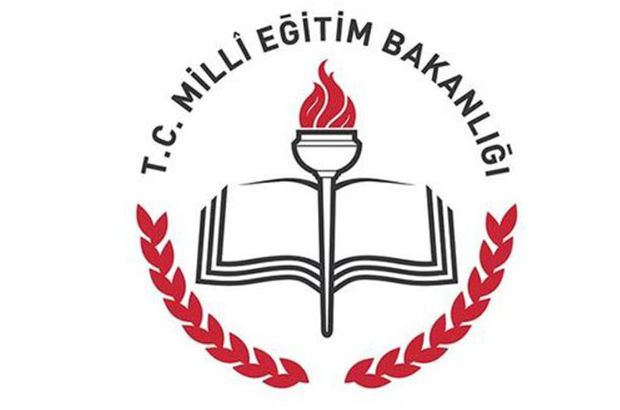 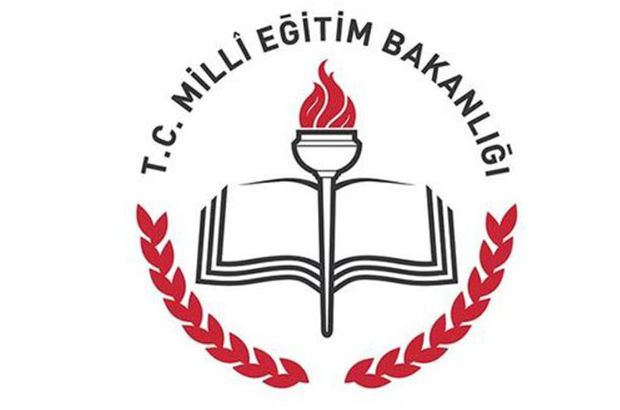  Sevgili Öğrenciler;Bu form rehberlik ihtiyaçlarınızı belirlemek amacıyla hazırlanmıştır. Anketi cevaplarken her maddenin karşısında yeralan “Hayır Kesinlikle Katılmıyorum”, “Hayır Katılmıyorum”, “Kararsızım”, Evet Katılıyorum”, “Evet KesinlikleKatılıyorum” ifadelerinden size en uygun seçeneğin altındaki parantezin içine (X) işareti koyunuz. Unutmayınız ki!Bu bir sınav değildir ve sonuçta sizlere derslerinizi etkileyecek herhangi bir not veya puan verilmeyecektir. Bunedenle sizlerden sorulara içtenlikle cevap vermeniz beklenmektedir.Varsa,  belirtmek istediğiniz diğer rehberlik ihtiyaçlarını yazar mısınız? ……………………………………………………………………………………………………………………………………………………………………………………………………………………………………………………………………………………………………………………………………………………………………………………………………………………………………...REHBERLİK İHTİYAÇLARIHAYIR KESİNLİKLE KATILMIYORUMHAYIR KATILMIYORUMKARARSIZIMEVET KATILIYORUMEVET KESİNLİKLE KATILIYORUM1Gerektiğinde “hayır diyebilme becerisini” kazanmaya ihtiyacım var.2Öfkemi kontrol edebilmeyi öğrenmeye ihtiyacım var.3Etkili kararlar verebilmek için neler yapmam gerektiğini öğrenmeye ihtiyacım var.4Özgüven kazanma yönünde neler yapabileceğimi bilmeye ihtiyacım var.5Haklarımı uygun yollarla savunmayı öğrenmeye ihtiyacım var.6Etkili iletişim becerileri (beden dili, etkin dinleme, empati vb.) geliştirebilmeye ihtiyacım var.7Akran baskısı ile nasıl baş edebileceğimi öğrenmeye ihtiyacım var.8Stresle baş edebilme konusunda bilgi sahibi olmaya ihtiyacım var.9Ergenlik döneminin duygusal sorunları ile baş etme becerisi kazanmaya ihtiyacım var.10Ergenlik döneminin cinsel gelişim özellikleri (cinsel kimlik, fiziksel ve hormonal değişiklikler vb.) konusunda bilgi sahibi olmaya ihtiyacım var.11Etkin çatışma çözme becerilerini kazanmaya ihtiyacım var.12Etkili problem çözme becerileri geliştirmeye ihtiyacım var.13Bağımlılık yapan maddelerin kullanımının olumsuz etkileri konusunda bilgi sahibi olmaya ihtiyacım var.14Karşı cinsle sağlıklı iletişim kurabilme becerisi kazanmaya ihtiyacım var15İhmal ve istismardan korunma yönünde bilgi sahibi olmaya ihtiyacım var.16Güvenli internet kullanımı yönünde bilgi sahibi olmaya ihtiyacım var.17Teknoloji bağımlılığının olumsuz etkilerinden nasıl korunabileceğimi öğrenmeye ihtiyacım var.18Kariyerimle (İleride yapmayı düşündüğüm meslek ya da mesleklerle) ilgili hedefler belirleyebilmeye ihtiyacım var.19Meslekleri tanıtan kaynaklar hakkında bilgi sahibi olmaya ihtiyacım var.20İlgilerimi (yapmaktan hoşlandığım şeyleri) keşfetmeye ihtiyacım var.21Yeteneklerimi (neleri iyi yapabildiğimi) tanımaya ihtiyacım var22Mesleki değerlerimi (meslek seçiminde benim için nelerin önemli olduğunu) fark etmeye ihtiyacım var.23Kişisel özelliklerime uygun meslekler hakkında bilgi sahibi olmaya ihtiyacım var24Verimli ders çalışma yöntem ve tekniklerini öğrenmeye ihtiyacım var.25Etkili zaman yönetimi (zamanı verimli kullanma) konusunda bilgi sahibi olmaya ihtiyacım var.26Eğitimimle ilgili geleceğe ilişkin hedefler belirleyebilmeye ihtiyacım var.27Sınav kaygısı ile başa çıkma yöntemlerini öğrenmeye ihtiyacım var28Üst öğrenim olanakları hakkında bilgi sahibi olmaya ihtiyacım var.29Üniversite sınavları hakkında bilgi sahibi olmaya ihtiyacım var.30Okul kuralları (sınıf geçme, ödül, disiplin gibi konular) hakkında bilgi sahibi olmaya ihtiyacım var.31Okul içi etkinlikler (eğitsel, kültürel, sosyal ve sportif faaliyetler) hakkında bilgi sahibi olmaya ihtiyacım var.32Okul çevresindeki etkinlikler (eğitsel, kültürel, sosyal ve sportif faaliyetler) hakkında bilgi sahibi olmaya ihtiyacım var.33Derslerde dikkatimi nasıl yoğunlaştırabileceğimi öğrenmeye ihtiyacım var.34Rehberlik hizmetlerinden daha iyi nasıl yararlanabileceğimi öğrenmeye ihtiyacım var.